Checklist for Assessing Digital Literacy SkillsThis checklist is intended to help Internet users determine what they know and what they need to learn, beginning with the most basic computer tasks and proceeding through essential skills that anyone using the Internet should have. It is keyed to the Reference Guide for the Working with Internet Beginners workshop, allowing Internet users and those assisting them to find information corresponding to each checklist question.We suggest that the checklist be used to encourage and reassure Internet beginners, rather than underscore what they don’t know. The first question can help identify interests that will motivate learners to build their computer and Internet skills, and most people will be able to answer “Yes” to at least one or two questions.  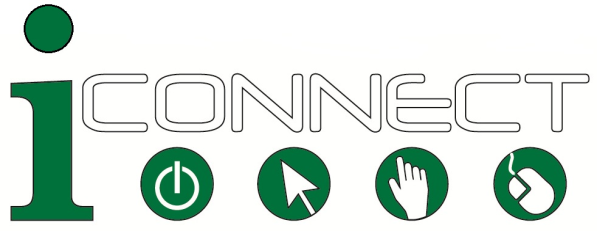 1What do you want or need to do on a computer?2Do you know how to turn on and shut down a computer?3Do you know the difference between a laptop and desktop computer?4Do you know how to use a computer mouse and keyboard?5Do you know how to access the Internet?6Do you know how to use an Internet search engine?7Have you ever filled out an online data or registration form?8Have you ever created a password for an online account?9Do you have an email account?10Do you know how to safeguard your personal and financial information on the Internet?